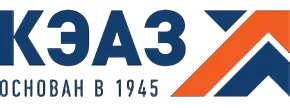 Уважаемые партнёры!Компания «ЭТМ» совместно с компанией КЭАЗ приглашает Вас принять участие всертифицированных курсах для монтажников:                          «Оборудование КЭАЗ  - эффективное импортозамещение в электроснабжении промышленного и жилищного сектора» Курсы монтажников состоятся: 16 ноября 2023 в г. СимферопольВ конференц-зале: гостиницы «Симферополь Гранд Отель». по адресу: ул. А. Невского, 7   Для подтверждения участия в курсах необходимо до 16 ноября 2023 года пройти регистрацию на сайте:http://www.etm.ru/eventsБезопасность превыше всего. Все мероприятия ЭТМ проводятся с соблюдением рекомендаций Роспотребнадзора, а также распоряжений, которые принимают региональные власти в целях предотвращения распространения коронавирусной инфекции. Желаем вам крепкого здоровья!10:00-10:30
Регистрация участников.  Кофе-брейк10:30-11:00Приветственно слово от ЭТМДокладчик:  Лысенко Александр Сергеевич,  Начальник отдела обслуживания клиентов.11:00 - 12:30«Оборудование КЭАЗ - эффективное импортозамещение в электроснабжении промышленного и жилищного сектора» Докладчик:  Романов Александр Александрович, Ведущий инженер по техническому обучению.12:30-13:00Перерыв, обед.13:00:14:30" Мастер класс по сборке квартирного распределительного щита на базе новейших автоматов OptiDin от КЭАЗ"Докладчик: Дзюба Николай Николаевич, Ведущий инженер по техническому обучению.14:30-15:00 Подведение итогов, ответы на вопросы. Розыгрыш призов.